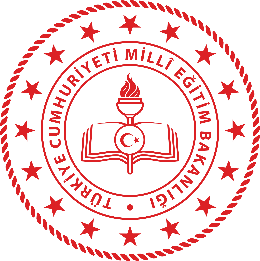 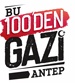 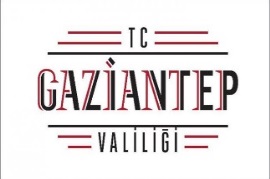 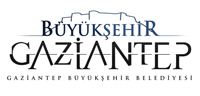 GAZİANTEP BÜYÜKŞEHİR BELEDİYESİ İLE GAZİANTEP İL MİLLİ EĞİTİM MÜDÜRLÜĞÜ ARASINDA 23 NİSAN ULUSAL EGEMENLİK VE ÇOCUK BAYRAMI KUTLAMALARI KAPSAMINDA DÜZENLENECEK ŞİİR YARIŞMASI ŞARTNAMESİKONUGaziantep Büyükşehir Belediyesi ile Gaziantep İl Milli Eğitim Müdürlüğü iş birliğinde 23 Nisan Ulusal Egemenlik ve Çocuk Bayramı kapsamında düzenlenecek olan şiir yarışması etkinliklerini içermektedir. Meclisimizin açılışı ve bugünün bayram ilan edilerek her yıl ulusal ve uluslararası düzeyde kutlamak, değerlerimizi hatırlatmak, demokrasi, özgürlük, bağımsızlık ve milli irade kavramlarının çocuklarımız tarafından benimsenmesi, korunması ve bu uğurda verilecek karşılıksız mücadelenin ve fedakarlığın hatırlanması ve paylaşılması hedeflenmektedir.AMAÇ23 Nisan Ulusal Egemenlik ve Çocuk Bayramı’nı eğlenceli ve coşkulu bir şekilde kutlamak,Milli ve manevi değerlerimizi özümsetmek ve farkındalık oluşturmak, Gaziantep’te tüm dünya çocuklarının sevgi, kardeşlik ve dostluk bağlarının güçlenmesi sağlamak,Cumhuriyetin bekçileri olan çocuklara ne kadar önemli olduklarını bir kez daha hatırlatmak Ulusal ve uluslararası barış, dostluk ve kardeşlik duygu ve düşüncelerini kazandırmak.KAPSAMBu iş birliği, çerçevesinde Gaziantep İl Milli Eğitim Müdürlüğü ile Gaziantep Büyükşehir Belediyesi arasında 23 Nisan Ulusal Egemenlik ve Çocuk Bayramı’nın günün anlam ve önemini belirten şiir yarışmasını düzenlenmesi hususundaki etkinlikleri kapsamaktadır.TARAFLARBu iş birliğinin tarafları Gaziantep Büyükşehir Belediyesi ve Gaziantep İl Milli Eğitim Müdürlüğüdür. Tarafların her türlü tebligat ve haberleşme adresleri aşağıdaki gibidir.Gaziantep Büyükşehir BelediyesiAdres: İncilipınar Mah. Şehit Yusuf Erin cad.Şehitkâmil/GAZİANTEPGaziantep İl/Milli Eğitim MüdürlüğüAdres: İncilipınar mah.3 nolucad. Gaziantep Valiliği 3.kat.Şehitkâmil/GAZİANTEPTelefon:0 342 231 10 58 Faks:0 342 232 24 10YÜKÜMLÜLÜKLERİL MİLİ EĞİTİM MÜDÜRLÜKLERİNİN YÜKÜMLÜLÜLÜKLERİYarışma koşulları ve yarışma tarihlerini  öğretmen ve öğrencilere duyurmak.Şiir dalındaki eserlerin değerlendirme ve yazım kurallarını belirlemek. Şiir yarışması için komisyon kurmak ve süreci takip etmek.Müdürlüğümüze ulaşan eserler oluşturulacak seçici kurul tarafından şiir dalında değerlendirilerek  dereceye giren öğrencileri belirlemek.Dereceye giren eseleri  Müdürlüğümüz web sitesinde yayımlamak. GAZİANTEP BÜYÜKŞEHİR BELEDİYESİNİN YÜKÜMLÜLÜKLERİ23 Nisan Ulusal Egemenlik ve Çocuk Bayramı’nın çoşkusunun il geneline yayılmasını sağlayıcı çalışmaların yürütülmesi.Şiir yarışması ile ilgili duyurular Belediyeye ait sosyal medya hesapları, web sitesi vb  yollarla  yapılması.Şiir yarışması ile ilgili bilgilendirici broşürlerin, tanıtım levhalarına (billboard) asılması.Dereceye giren eserleri ödüllendirmesi ve sonuçların duyurulması.Dereye giren eserleri sosyal medya araçları ve resmi web sitesinde yayımlanması.Ödüllerin, ödülü kazanan öğrencilere verilmesi/ulaştırılması.YÜRÜTME VE ÇEŞİTLİ HÜKÜMLER YARIŞMANIN ADI:  EVDE BAYRAM VAR “Müdürlüğümüze bağlı resmi ve özel ilkokullar ile ortaokullar arasında düzenlenecek olan şiir yarışması”KONUSU:İlimiz genelindeki Müdürlüğümüze bağlı resmi ve özel ilkokul ve ortaokullarda 23 Nisan Ulusal Egemenlik ve Çocuk Bayramı’nın anlam ve önemine ilişkin şiir yarışmasının düzenlenmesi.SÜRESİ:İlk Başlangıç Tarihi: 10.04.2020Bitiş Tarihi: 20.04.2020ALANI: Gaziantep ili geneliKATEGORİSİ: Kategori İlkokul kademesindeki 1 ve 2. sınıflarKategori: İlkokul kademesindeki 3 ve 4. sınıflarKategori: Ortaokul kademesindeki tüm sınıflarHEDEF GRUBU: İlkokulda öğrenim gören 1.2.3. ve 4. sınıf ile ortaokul 5,6,7 ve 8. sınıf öğrencileriKOMİSYON:Gaziantep il Milli Müdürlüğümüz tarafından yarışma ile ilgili iş ve işlemler, Müdürlüğümüz AR-GE ekibi tarafında oluşturulacak değerlendirme kurulu koordinasyonunda yürütülecektir.UYGULAMAYA İLİŞKİN AÇIKLAMALARYarışma koşulları il, ilçe  ve okul müdürlükleri tarafından uzaktan erişim araçları (e-mail, mobil iletişim araçları) ile öğretmen ve öğrencilere duyurulacaktır.Öğrenciler tarafından hazırlanan eserler “word belgesi halinde, taranmış halde veya net çekilmiş fotoğraf halinde” il müdürlüğünün arge27@meb.gov.tr e-mail adresine gönderilecektir. Özgün olmayan eserler tutanakla belirlenerek  değerlendirmeye alınmayacaktır. Müdürlüğümüz tarafından ilgili milli eğitim müdür yardımcısı veya şube müdürünün başkanlığında, ilgili branş öğretmenlerinin bulunduğu İl Değerlendirme Komisyonu oluşturulacak, e-mail aracılığıyla gelen eserler Değerlendirme Komisyonu tarafından değerlendirmeye alınacak ve şiir dalındaki seçilen ilk üç (3) eser Müdürlüğümüzce onaylanacaktır.Şiir dalındaki eserler okunaklı bir el yazısı veya bilgisayar ortamında word programında 12 punto Times New Roman yazı tipinde 1 satır aralığı ile A4 kağıt formatında yazılacaktır.Müdürlüğümüze ulaşan eserler sahiplerine iade edilmeyecek ve katılanlar tarafından eser üzerinde hiçbir hak talep edilmeyecektir.Müdürlüğümüze ulaşan eserler, oluşturulacak seçici kurul tarafından şiir dalında değerlendirilecek ve ilk üç (3) dereceye giren eserler Müdürlüğümüz web sitesinde yayımlanacaktır.Her bir kategoride şiir dalında ilk üç dereceye giren eserlerin sahibi olan öğrenciler ödüllendirilecektir. 1. ve 2. Sınıf kategorisindeki derece ve ödüller;3. ve 4. Sınıf kategorisindeki derece ve ödüller;5-6-7 ve 8. Sınıf kategorisindeki derece ve ödüller;2. YARIŞMAYA İLİŞKİN AÇIKLAMALARYarışma şartları:Şiirler öğrencilerin özgün olarak kaleme aldığı eserlerden oluşacaktır. Her yarışmacı yarışmaya yalnız bir şiirle katılacaktır. Her türlü şiir tekniği serbesttir. Şiirler okunaklı bir el yazısıyla veya bilgisayar ortamında yazılacaktır. Şiirler word belgesi halinde veya fotoğrafı çekilerek İl Milli Eğitim Müdürlüğüne ait arge27@meb.gov.tr adresine gönderilecektir. Gönderilen elektronik postaların konu kısmına “ Şiir yarışması 1-2. Sınıf, Şiir Yarışması 3-4. Sınıf veya  Şiir Yarışması Ortaokul( 5-6-7-8. Sınıf)”  başlıklarından uygun olanı yazılacaktır. Yarışmaya gönderilen eserlerin her türlü kullanım hakkı Gaziantep İl Milli Eğitim Müdürlüğü ve Gaziantep Büyükşehir Belediyesine ait olacaktır.Eserlerin etiketlenmesi aşağıda belirtilen “etiket” formatına göre yapılacaktır. Bu etiket şiirin arka yüzüne yazılacaktır. Hem şiirin hem etiketin word hali ya da fotoğrafı mail olarak gönderilecektir.Teslim tarihinden sonra Müdürlüğümüze ulaşan eserler değerlendirmeye alınmayacak ve doğabilecek gecikmeden dolayı Müdürlüğümüz sorumlu tutulmayacaktır.Eserler incelenirken değerlendirme ölçütleri aşağıdaki gibi olacaktır.DerecelerÖdüllerBirincilik  ÖdülüCodey Roky Kodlama Robotuİkincilik  ÖdülüROBOTIS 300 DINOS STEM  SetiÜçüncülük ÖdülüClementoni Cyber STEM RobotDerecelerÖdüllerBirincilik  ÖdülüLEGO Basit Makineler STEM Setiİkincilik  ÖdülüSnap Circuits Jr. Plus Elektronik Deney KitiÜçüncülük ÖdülüEVO STEM Maker Eğitim SetiDerecelerÖdüllerBirincilik  ÖdülüMakeBlock mBot Bluetooth Kitiİkincilik  ÖdülüArduino Proje SetiÜçüncülük ÖdülüArduino Süper Başlangıç SetiİLİ GAZİANTEPİlçesi                      ÖğrencininAdı ve SoyadıYarışma Kategorisi CinsiyetiVeli İletişimOkulun AdıYönetici veya Öğretmen İletişimNoDeğerlendirme ÖlçütleriPuanlama1Temanın işlenişi25 Puan2Türkçe ve dilbilgisi kuralları15 Puan3Konuya hâkimiyet15 Puan4Ses unsurlarını ve hecede bulunan bazı özellikleri şiirin içine başarı ile koyma15 Puan5Şiirin derinliği ve etkileyiciliği30 PuanToplam 100 Puan SIRA NOFAALİYET TAKVİMİBAŞLANGIÇBİTİŞ1.Müdürlüğümüzce yarışmanın ilimizdeki ilkokul ve ortaokullara duyurulması.09.04.202010.04.20202.Yarışmanın okul müdürlüklerince öğrencilere duyurulması.13.03.202015.04.20203.Eserlerin Gaziantep İl Milli Eğitim Müdürlüğü Değerlendirme Kuruluna gönderilmesi.15.04.202019.04.20204.Eserlerin Gaziantep İl Milli Eğitim Müdürlüğünde oluşturulan komisyon tarafından değerlendirilmesi.20.04.202021.04.20205.İl Milli Eğitim Müdürlüğünce değerlendirilmesi, komisyon tarafından düzenlenen tutanak ile birlikte sonuçların yayımlanması.21.04.202022.04.20206.Müdürlüğümüzce değerlendirilen eserlerin web sayfasında yayımlanması ve ödüllendirmenin yapılması.23.04.202023.04.2020